Lesson 14: Food DriveLet’s add two-digit numbers.Warm-up: Estimation Exploration: Food DriveHow many cans did the first graders collect for the food drive?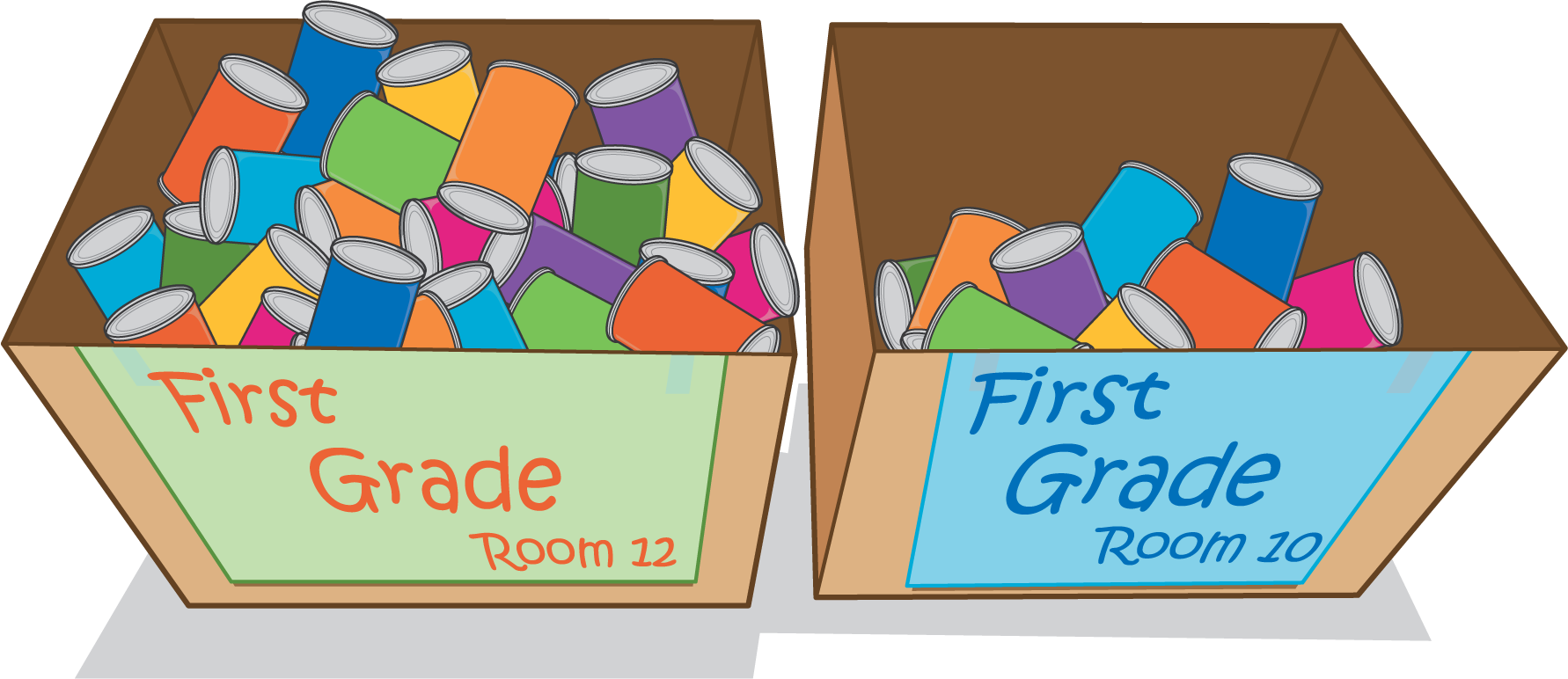 Record an estimate that is:14.1: Cans for the Food DrivePartner A: Write an equation to represent your thinking.How many cans did Lin and Priya collect altogether?How many cans did Han and Tyler collect altogether?How many cans did all four students collect altogether?Partner B: Write an equation to represent your thinking.How many cans did Tyler and Priya collect altogether?How many cans did Lin and Han collect altogether?How many cans did all four students collect altogether?14.2: Boxes of CansFind different ways they can pack the cans from 2 grades in a box together and have 35 to 65 cans in each box.
Try to find as many different ways as you can.
Write an equation to represent your thinking.If you have time: Can any box have cans from 3 grade levels?
What is the least amount of boxes the school can pack to send to the Food Bank?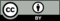 © CC BY 2021 Illustrative Mathematics®too lowabout righttoo highStudentCans CollectedLin18Priya24Han13Tyler30RoomCans Collected on Day 1Kindergarten181st grade512nd grade233rd grade134th grade395th grade406th grade 87th grade298th grade30